Wednesday 10th JuneLO: To order numbers to 100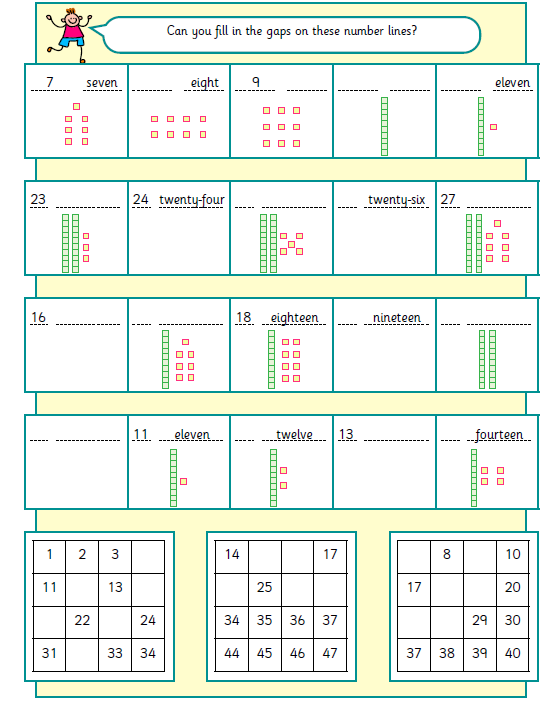 